THE PAPERS SELECTION COMMITTEE INVITES IALA MEMBERS TO SUBMIT ABSTRACTSThe Papers Selection Committee invites IALA members to submit abstracts of proposed papers to be presented during the Conference, on any of the topics listed, or on any other topic considered to be in alignment with the theme of the Conference.Authors should provide abstracts of approximately 200 words, in English, French or Spanish. Each abstract should include the author’s name and contact details.The abstracts should be submitted by 31st March 2022 by filling in the form at Page 3 of this document.LE COMITE DE SELECTION INVITE LES MEMBRES DE L’AISM A PROPOSER DES RESUMES DE PRESENTATIONSLe Comité de sélection invite les membres de l’AISM à soumettre les résumés des présentations qu’ils souhaitent proposer pour la Conférence, sur tout sujet figurant dans la liste ci-après ou sur tout autre sujet qu’ils considèrent en rapport avec le thème de la Conférence.Les auteurs devront préparer un résumé d’environ 200 mots, en français, anglais ou espagnol. Sur chaque résumé devront figurer les nom et coordonnées de l’auteur.Les résumés devront être remis avant le 31 mars 2022 à l’aide du formulaire figurant en page 3 de ce document.EL COMITE DE SELECCION DE COMMUNICACIONES INVITA A LOS MIEMBROS DE IALA A PRESENTAR LOS RESUMENESEl Comité de Selección de Comunicaciones invita a los miembros de IALA a presentar los resúmenes de las ponencias propuestas para su presentación en la Conferencia, relativas a  cualquiera de los temas señalados, y también referente a  cualquier otro cuestión que consideren acorde con el tema de la Conferencia.Los autores deberán preparar un resumen de aproximadamente 200 palabras, en inglés, francés o español. Cada resumen debe incluir el nombre del autor/es y los detalles de contacto de los mismos.Los resúmenes deberán ser enviados junto con el formulario cumplimentado en la página 3 de este documento, antes del día 31 de marzo de 2022.TOPICSDigital connectivity technologies in Marine AtoNMarine AtoN in an increasingly autonomous and virtual worldExchange of information, challenges and implementationCyber Risk and Resilient servicesRisk ManagementMarine AtoN Heritage and legacySustainability in the provision of Marine AtoNCurrent technologies – best practice and developmentsSUJETSTechnologies de connectivité numérique dans les aides à la navigation maritimeLes aides à la navigation maritime dans un monde de plus en plus autonome et virtuelÉchange d'informations, défis et mise en œuvreCyber-risques et services résilientsGestion des risquesPatrimoine et héritage des aides à la navigation maritimeDurabilité dans la fourniture des aides à la navigation maritimeTechnologies actuelles - meilleures pratiques et développementsASPECTOSTecnologías de conectividad digital in las Ayudas marítimas a la navegaciónAyudas a la navegación marítima en un mundo cada vez más autónomo y virtualIntercambio de información, retos e implementación Ciber riesgo y servicios resilientesGestion del riesgoAyudas marítimas a la navegación legado y patrimonioSostenibilidad en la disposición de Ayudas marítimas a la navegación Tecnologías actuales – buenas prácticas y desarrollosABSTRACT SUBMISSION –– SOUMISSION DE RESUME - PRESENTACIÓN DE RESÚMENESTopic No.: / Sujet n° / Tema n° : ------------------ or / ou / oproposed topic / sujet proposé / tema propuesto: -----------------------------------------------------------AUTHOR / AUTEUR:Title / Titre (Mr, Ms, Capt, etc.) / Título : -------------Family name / Nom de famille / Apellido: ------------------------------------------------------------------------First name / Prénom / Nombre: -------------------------------------------------------------------------------------IALA member organisation / Organisation membre de l’AISM / Organización miembro de IALA :-------------------------------------------------------------------------------------------------------------------------------Postal address / Adresse postale / Dirección postal:------------------------------------------------------------------------------------------------------------------------------------------------------------------------------------------------------------------------------------------------------------------Telephone (including country and area codes) / Téléphone (y compris codes national et régional) / Teléfono (incluidos códigos de país y área)Office / Bureau / Oficina: ----------------------------------------- Mobile / Móvil: --------------------------------e-mail(s): ---------------------------------------------------------------------------------------------------------------------ABSTRACT / RESUME / RESUMEN:--------------------------------------------------------------------------------------------------------------------------------------------------------------------------------------------------------------------------------------------------------------------------------------------------------------------------------------------------------------------------------------------------------------------------------------------------------------------------------------------------------------------------------------------------------------------------------------------------------------------------------------------------------------------------------------------------------------------------------------------------------------------------------------------------------------------------------------------------------------------------------------------------------------------------------------------------------------------------------------------------------------------------------------------------------------------------------------------------------------------------------------------------------------------------------------------------------------------------------------------------------------------------------------------------------------------------------------------------------------------------------------------------------------------------------------------------------------------------------------------------------------------------------------------------------------------------------------------------------------------------------------------------------------------------Marine Aids to Navigation  Innovation for a Sustainable Future27th May to 3rd  June, 2023 – Windsor Convention Centre – Rio de Janeiro – Brazil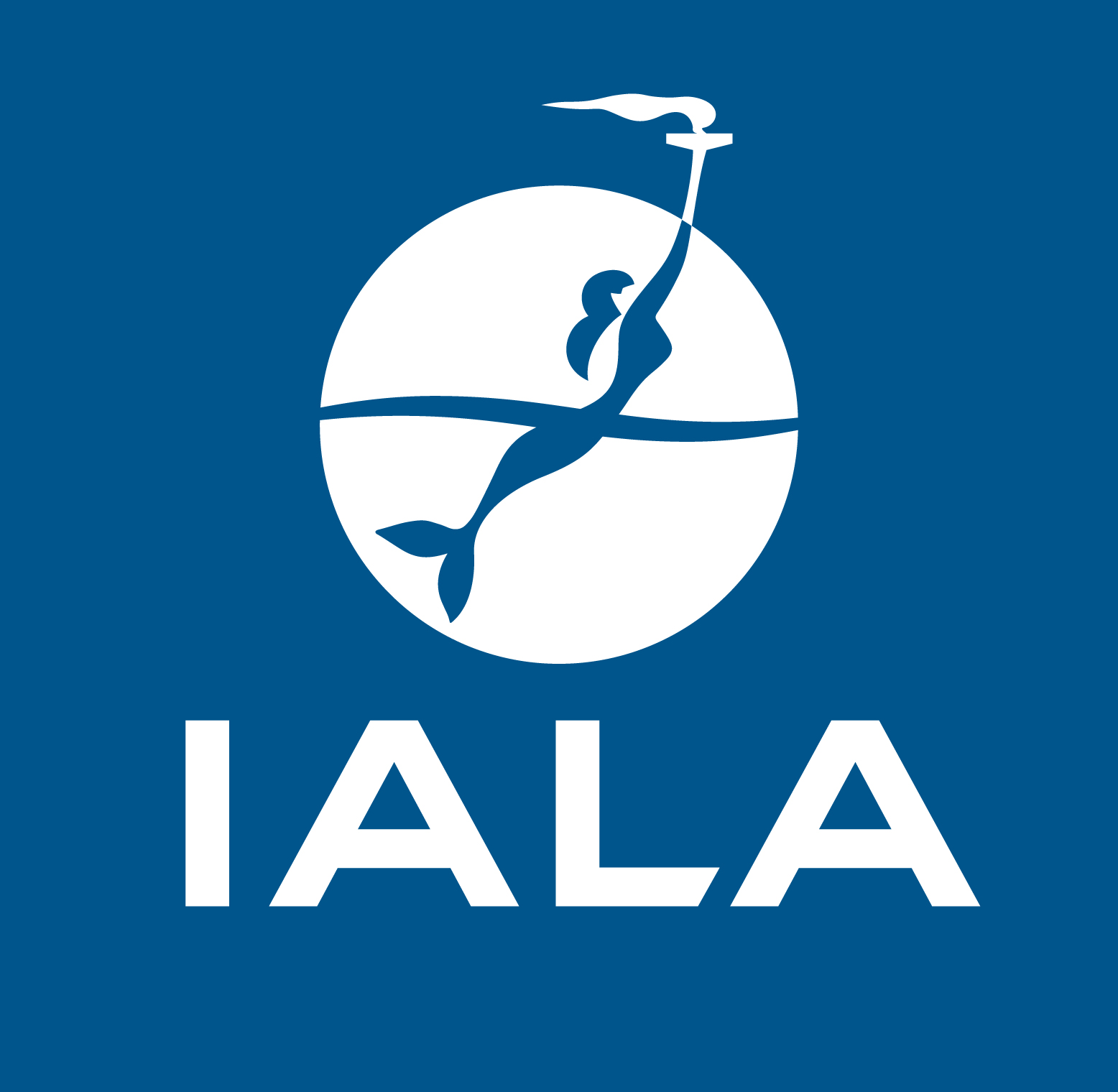 CALL FOR ABSTRACTSPLEASE RETURN TO contact@iala-aism.org by 31st March 2022VEUILLEZ RETOURNER A contact@iala-aism.org avant le 31 mars 2022LES ROGAMOS ENVIEN A contact@iala-aism.org  antes del 31 de marzo de 2022